REPORT AUGUST 2023 VP NL/NB Daniel Frost 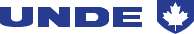 Treasury Board members had eight (8) days of Strike action that took place in this term and contracts were ratified for the Groups. There were some incidents on the lines with a few that were very serious, making headlines in the media. Frustrations were experienced on both sides (union and employer), and also amongst the members participating on the strike, having differences on how the lines were organized and ran. In the end, a better deal was reached and members were glad the strike was over. I have UNDE Classification training approved and scheduled for the week of September 11th, 2023.  The training will be taking place in Halifax with members from Nova Scotia, Newfoundland, Labrador, and New Brunswick regions attending. During this term, the last AGMs and Elections were completed, 90101 and 90102. All Locals in the NL and NB regions have now completed their AGMs and Elections.  There is only one local left to send their financials and minutes to National.  Members attending Triennial Convention in August 2023 are Derek Spracklin - local 90101,  Steve Warren - local 90102,  Roxanne Mitsuk - local 90103, Gord Noftell - local 90120, Shawn Coles and Aron Feere - local 90125, and Dave Meade, Dave Green, Jason Garagan and Easson Haskin - local 60303. Local AGM elections for the NL/NB Region are all completed, fall elections taking place; 90101- fall 2023, 90102-fall 2024, 90103- fall 2023 except for president, taking place fall of 2024, 90120 fall 2023, 90125 fall 2023, and 60303 fall of 2023. Meetings/Activities:By-weekly meetings with the OC of RPOU GTMeetings with Base Commander in GagetownAtlantic PSAC Triennial ConventionCalls and teams with Classification Officer Paul Dagenais, Staffing Officer Louis Bisson, LRO Brendalee BlaneyCalls with Employer LRO Calls with National CFHA HRMeeting with members from Local 60303 and local president Ref: Reclassifications Control Techs. EG03-INM 10. Classification of labourers and members having workplace issues. Calls with the Locals Calls with the Atlantic REVP Attended the first day of the training that we had in Moncton NB with including NS and NPF participants. MODS 1-5Contact with the JLP Atlantic Representatives and signed the new MOU. RPOU HQ LMCCCalls with the Atlantic RPOU CO Call with Gander RPOU OCCalls with Regional SERCO managerCommittee Representatives from the NL/NB RegionSV Bargaining       Brother Brent McInnisHP Committee       Brother Steve Roach  2023 UNDE Triennial Convention CommitteesFinance- Brother Derek Spraklin, Local 90101 St. Johns NLBylaws – Brother Steve Warren, Local 90102 Gander NLGeneral – Brother Dave Green, Local 60303 Gagetown NB2023 UNDE Triennial Convention Host CommitteeMartin Coady-ChairColin GaraganDave MartinNorm ApplinGlen CoadyAndrea BarkerRegional RepresentativeElected Regional Representatives and the Committees:Human Rights 	Sister Amanda SykesFR Steering 		Brother Jordan Rinehart Young Worker 	Brother Daniel MorelRegional FacilitatorsVacant Regional Lifetime MembersSister Debbie Graham		Local 60603Brother Ivan Hector		Local 60603Brother Bernie Bolger		Local 90125Brother Steve Byers		Local 60603Brother Dennis Sheppard       Local 90102Brother Robert Saunders        Local 90103 Local Officers St. John’s Treasury Board 90101President 		Brother Derek SpracklinVice President 	Brother Bill SquiresCSS 			Brother Glen CoadyTreasurer 		Brother Norm ApplinSecretary 		Sister Marie BrakeLocal Officers Gander Private Sector IMP 90120President 		Brother Martin CoadyVice President 	Brother Jason JenkinsTreasurer 		Brother Derek CoffeeCSS                            Brother Gord NoftellSecretary 		Sister Anika ShingnitzGander Private Sector IMP 90120 Bargaining TeamBrother Martin CoadyBrother Jason JenkinsBrother Gord NoftellLocal Officers Gander Treasury Board 90102President 		Brother Stephen WarrenVice President 	Brother Josh PennyCSS 			VacantTreasurer 		Sister Nicole SandeSecretary 		Sister Nicole SandeLocal Officers Goose Bay Treasury Board 90103 President 		Sister Roxanne Mitsuk Vice                 	Sister Allison WebbTreasurer 		Sister Cindy ThevenetSecretary 		Sister Andrea BarkerCSS 			Sister Sarah MooreLocal Officers Goose Bay Private Sector SERCO 90125President 		Brother Shawn Coles1st Vice 		Brother David Martin2nd Vice		Brother Aaron Feere3rd Vice 		Brother Vince RoweCSS 			Brother Wayne WallTreasurer                     Brother Gerry EvoySecretary                     Sister VacantLocal Officers CFB Gagetown Treasury Board 60303President 		Brother Dave Meade1st V-President 	Brother Dave Green2nd V-President 	Brother Brent McInnisCSS 			Sister Karen PhillipsDCSS              	Brother Lindon HoweTreasurer 		Brother Eassan HaskinSecretary 		Brother Andre BouchardHealth & Safety 	Brother Jason GaraganCommunications	Sister Vanessa WilsonAs always, big thanks to the Presidents and Executives exceptional work and devotion to the labour movement. Sincere thank you to your families for supporting your dedication and relentless work with union activism! In Solidarity,                                         Daniel Frost     VP NL/NB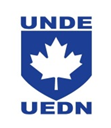 